Centre page for resultsCentre page for results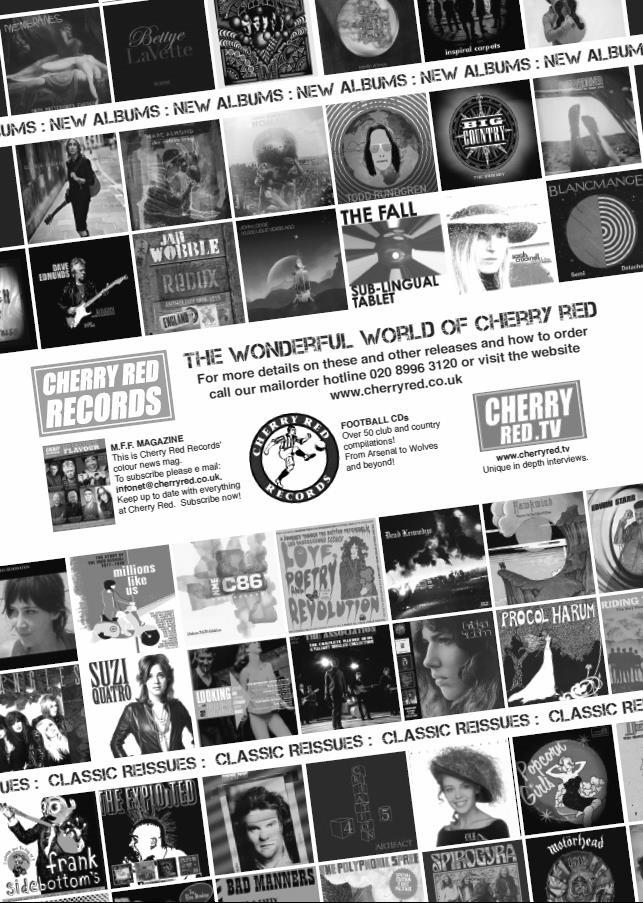 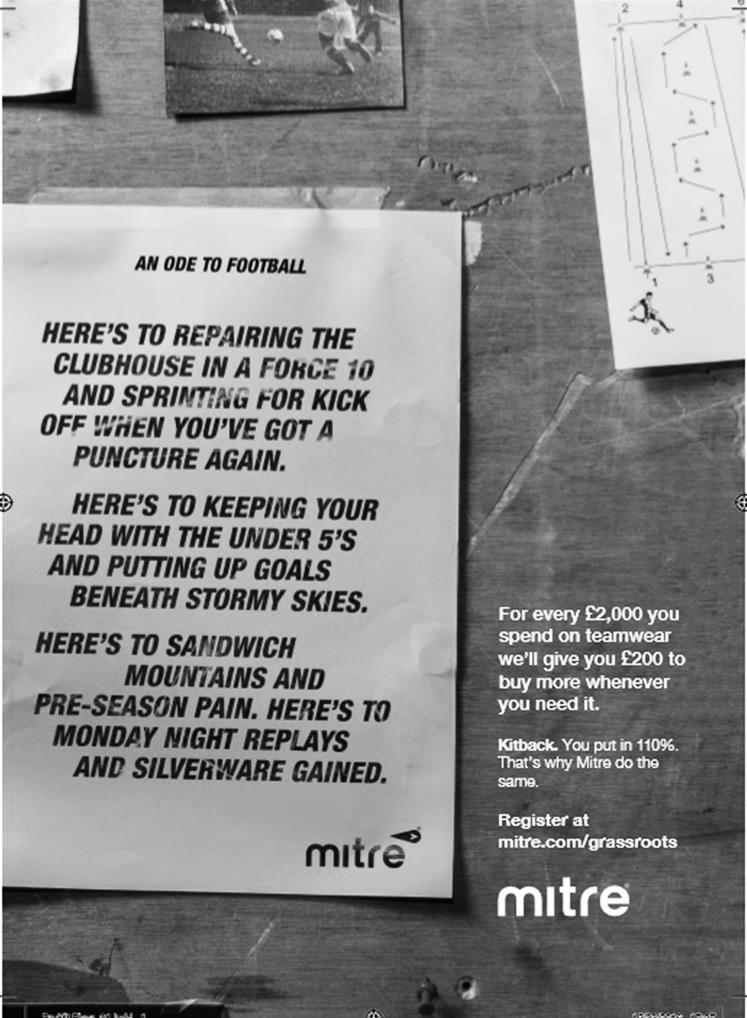 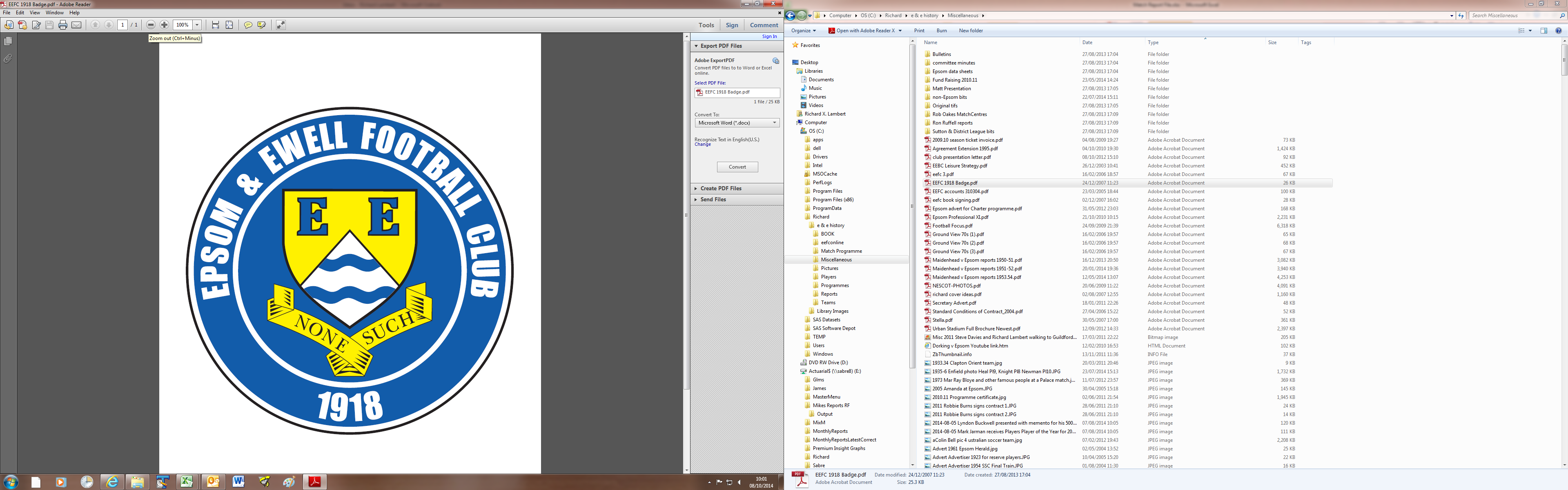  Epsom & Ewell F.C.vRaynes Park ValeTuesday, 27th December 2016 - 11.30 a.m.Good morning and we hope you all had a Happy Christmas! We welcome the players, supporters and officials of Raynes Park Vale, today’s officials and of course, our own regular faces.We were somewhat fortunate to secure a point at Grand Drive in October with a very late but superb low free kick from Matt Ferdinando although we were worth a point, despite trailing for over 85 minutes in the match. It should also be remembered that we only had one fit player on the bench in Charlie Clark-Gleave that evening and Daniel Rose was thrown in for a full 90 minutes on his debut; something that is very rare here if you don’t make your debut in the first match of the season. It is to be hoped that we have a few more players available to choose from today! Our last match was at home to Chertsey Town on the Saturday before Christmas when we played well for an hour and led 2-0 but the final thirty minutes were difficult to watch and we just about held on for a 2-1 win. Rob Hendry and Jordan Gallagher both registered a goal and an assist as we moved up to fifth place in the table.It is as good a time as any to look back at the first half of the season. We have more league goals at this stage of the year than ever with 53 and are handily placed. We can confirm that we are one of five clubs that have applied for promotion and we will continue to do this while the team continue to produce results. It costs the club £120 to do it, but we believe it is money well spent.As we look forward to the rest of the season, things look quite exciting. We remain well in the hunt for second place, and with significant doubts over whether Hartley Wintney are going to get the work done for them to be promoted, then like last year, second place could be enough to earn promotion. Additionally, we are in the last 16 of the Surrey Senior Cup and the Quarter-Final of the League Cup. The more support that you can give Glyn and the boys, the better.We also hope to have some big news in the early part of next year regarding a move back to the Borough. In all honesty I had hoped for something by now, but as any long term supporters will know, these things have taken a long time and we must continue to be patient. Our next match is on Monday 2nd January when we visit Sutton Common Rovers at Sutton United on Monday 2nd January in a match that starts at 12.00 pm. We are then back here on Saturday 7th January when Spelthorne Sports are the visitors and three days later we will welcome Guildford City for our Surrey Senior Cup tie.Enjoy the game and Happy New Year!RichYou can follow us on Facebook: www.facebook.com/epsomandewellfc Twitter: @EEFCOfficial   Instagram at: www.instagram.com/epsomandewellfc and on Youtube at: www.youtube.com/channel/UCtLrpS0x5OaYUACRT34_zng                  Good morning and we hope you all had a Happy Christmas! We welcome the players, supporters and officials of Raynes Park Vale, today’s officials and of course, our own regular faces.We were somewhat fortunate to secure a point at Grand Drive in October with a very late but superb low free kick from Matt Ferdinando although we were worth a point, despite trailing for over 85 minutes in the match. It should also be remembered that we only had one fit player on the bench in Charlie Clark-Gleave that evening and Daniel Rose was thrown in for a full 90 minutes on his debut; something that is very rare here if you don’t make your debut in the first match of the season. It is to be hoped that we have a few more players available to choose from today! Our last match was at home to Chertsey Town on the Saturday before Christmas when we played well for an hour and led 2-0 but the final thirty minutes were difficult to watch and we just about held on for a 2-1 win. Rob Hendry and Jordan Gallagher both registered a goal and an assist as we moved up to fifth place in the table.It is as good a time as any to look back at the first half of the season. We have more league goals at this stage of the year than ever with 53 and are handily placed. We can confirm that we are one of five clubs that have applied for promotion and we will continue to do this while the team continue to produce results. It costs the club £120 to do it, but we believe it is money well spent.As we look forward to the rest of the season, things look quite exciting. We remain well in the hunt for second place, and with significant doubts over whether Hartley Wintney are going to get the work done for them to be promoted, then like last year, second place could be enough to earn promotion. Additionally, we are in the last 16 of the Surrey Senior Cup and the Quarter-Final of the League Cup. The more support that you can give Glyn and the boys, the better.We also hope to have some big news in the early part of next year regarding a move back to the Borough. In all honesty I had hoped for something by now, but as any long term supporters will know, these things have taken a long time and we must continue to be patient. Our next match is on Monday 2nd January when we visit Sutton Common Rovers at Sutton United on Monday 2nd January in a match that starts at 12.00 pm. We are then back here on Saturday 7th January when Spelthorne Sports are the visitors and three days later we will welcome Guildford City for our Surrey Senior Cup tie.Enjoy the game and Happy New Year!RichYou can follow us on Facebook: www.facebook.com/epsomandewellfc Twitter: @EEFCOfficial   Instagram at: www.instagram.com/epsomandewellfc and on Youtube at: www.youtube.com/channel/UCtLrpS0x5OaYUACRT34_zng                  Cover photos by Gemma JarmanJames Taylor scores our first equaliser against Hanworth Villa  – eventually!Our first goal against Raynes Park on their last visit in August 2015. An own goal!Cover photos by Gemma JarmanJames Taylor scores our first equaliser against Hanworth Villa  – eventually!Our first goal against Raynes Park on their last visit in August 2015. An own goal!Cherry Red Records Combined Counties League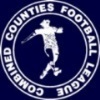 Premier Division Table 2016/17Cherry Red Records Combined Counties LeaguePremier Division Table 2016/17Cherry Red Records Combined Counties LeaguePremier Division Table 2016/17Cherry Red Records Combined Counties LeaguePremier Division Table 2016/17Cherry Red Records Combined Counties LeaguePremier Division Table 2016/17Cherry Red Records Combined Counties LeaguePremier Division Table 2016/17Cherry Red Records Combined Counties LeaguePremier Division Table 2016/17Cherry Red Records Combined Counties LeaguePremier Division Table 2016/17Cherry Red Records Combined Counties LeaguePremier Division Table 2016/17Cherry Red Records Combined Counties LeaguePremier Division Table 2016/17Cherry Red Records Combined Counties LeaguePremier Division Table 2016/17incl Sat 17th  DecemberPWDLFAPtsGDHA Hartley Wintney252122832465+5918/31-3 Westfield231553532450+2918/21-2 Hanworth Villa261547453049+152-214/1 Walton & Hersham221282361844+184/31-1 Epsom & Ewell221156533338+20XX Horley Town221156483038+133-017/4 Knaphill231229484438+44-08/4 Guildford City2711511565638017/12-0 Bedfont Sports211056403935+15-17/2 Windsor261051148483502-01-2 Camberley Town231049452934+160-01/4 Colliers Wood United24978424034+214/40-5 North Greenford United22949484531+322/41-2 Spelthorne Sports238510374029-37/125/2 Abbey Rangers248511354429-97-120/2 CB Hounslow United228212364726-111-512/11 Sutton Common Rovers227311293824-92-12/1 Farnham Town227312354724-1225/32-1 AFC Hayes236512374823-112-228/1 Chertsey Town245613285821-302-111/2 Raynes Park Vale244515305217-2227/121-1 Badshot Lea235216306317-334/24-1 Bedfont & Feltham243516287014-4221/19-2Lucky Day? - 27th DecemberPlayed 25 - Won 9 Drawn 2 Lost 14 - For 45 Against 52 - PPG 1.16 - Below AverageOur Club record against Chertsey TownPlayed 27 - Won 13 Drawn 6 Lost 8 - For 58 Against 37 - PPG 1.67 - Above AverageOur Largest wins and losses against our opponent15th December 2012 - Won 6-1 - Combined Counties League (H)   15th September 1990 - Lost 0-2 - Isthmian League Division Two South (A) 27th April 2010 - Lost 0-2 - Combined Counties League (H)Their Last Visit31st August 2015 - Won 3-1 - Combined Counties LeagueFirst Eleven Appearances 2016/17  -  (max 30)First Eleven Appearances 2016/17  -  (max 30)First Eleven Appearances 2016/17  -  (max 30)First Eleven Appearances 2016/17  -  (max 30)First Eleven Appearances 2016/17  -  (max 30)First Eleven Appearances 2016/17  -  (max 30)First Eleven Appearances 2016/17  -  (max 30)First Eleven Appearances 2016/17  -  (max 30)First Eleven Appearances 2016/17  -  (max 30)First Eleven Appearances 2016/17  -  (max 30)NameDebut2016/172016/172016/172016/17Career TotalsCareer TotalsCareer TotalsCareer TotalsNameDebutAppSubTotalGoalsAppSubTotalGoals CLARK-GLEAVE Charlie23/08/201622402240 COOPER-SMITH Daryl03/01/201522123255296145 DEAN Dan02/08/2014212230896952 DEWAR Ali29/10/2011011055369110 EACOTT Michael02/08/201423023010811090 FARRELL Matt02/08/20142802813114411831 FERDINANDO Matt20/09/201415520268117916 GALLAGHER Jordan07/08/201616122881612288 GRIFFIN Reisse08/08/20152152624911604 HASTINGS Craig08/08/2015205251579661 HEAGNEY Adam16/08/2016184220184220 HENDRY Rob08/08/201520727450186816 MCKAY Alex20/12/20081631931243315711 NEALE Tom*13/10/20156511722244617 NORTH Rhys*16/08/20152240199281 NWACHUKWU Jason01/10/20165712057120 PANAYIOTOU Savvas03/01/201523326455116611 PRICE Matt*23/08/201620212021 ROBINSON Sam*22/10/201171816166714 ROSE Daniel25/10/201625702570 SALEH Mennar*24/09/201602200220 SMITH Matt08/08/20090221914513611 TANTON Matt02/08/2014261271835883 TAYLOR James26/08/2013243272110151258 THOMPSON Elliott09/02/2016303179161 TURPIE Alistair31/03/2016718091100 WATRET Jack*02/08/201610101010* player has left the club* player has left the club* player has left the club* player has left the club* player has left the club* player has left the club* player has left the club* player has left the club* player has left the club* player has left the clubLatest Results and FixturesLatest Results and FixturesLatest Results and FixturesCombined Counties League – Monday 12th DecemberCombined Counties League – Monday 12th DecemberCombined Counties League – Monday 12th DecemberSutton Common Rovers1-3Abbey RangersSurrey Senior Cup Second Round – Tuesday 13th DecemberSurrey Senior Cup Second Round – Tuesday 13th DecemberSurrey Senior Cup Second Round – Tuesday 13th DecemberBadshot Lea1-0Farnham TownCombined Counties League – Tuesday 13th DecemberCombined Counties League – Tuesday 13th DecemberCombined Counties League – Tuesday 13th DecemberBedfont & Feltham2-2Chertsey TownCamberley Town2-1CB Hounslow UnitedEpsom & Ewell2-2Hanworth VillaWalton & Hersham0-0Bedfont SportsSurrey Senior Cup Second Round – Wednesday 14th DecemberSurrey Senior Cup Second Round – Wednesday 14th DecemberSurrey Senior Cup Second Round – Wednesday 14th DecemberGuildford City3-3Horley TownGuildford City win 3-2 on penaltiesGuildford City win 3-2 on penaltiesGuildford City win 3-2 on penaltiesCombined Counties League – Saturday 17th DecemberCombined Counties League – Saturday 17th DecemberCombined Counties League – Saturday 17th DecemberAFC Hayes4-1Guildford CityAbbey Rangers1-1Walton & HershamCamberley Town5-0Bedfont & FelthamCB Hounslow United1-2Bedfont SportsEpsom & Ewell2-1Chertsey TownFarnham Town2-2Colliers Wood UnitedHorley Town5-3WindsorKnaphill1-4Hartley WintneyNorth Greenford United3-2WestfieldRaynes Park Vale0-2Sutton Common RoversSpelthorne Sports0-5Hanworth VillaCombined Counties League Cup 3rd Round – Monday 19th DecemberCombined Counties League Cup 3rd Round – Monday 19th DecemberCombined Counties League Cup 3rd Round – Monday 19th DecemberSutton Common RoversVWalton & HershamCombined Counties League – Tuesday 27th December (11.30 am k.o.)Combined Counties League – Tuesday 27th December (11.30 am k.o.)Combined Counties League – Tuesday 27th December (11.30 am k.o.)Abbey RangersVSpelthorne SportsBedfont & FelthamVCB Hounslow UnitedBedfont Sports12.00pmNorth Greenford UnitedCamberley TownVFarnham TownChertsey TownVHorley TownLatest Results and FixturesLatest Results and FixturesLatest Results and FixturesCombined Counties League – Tuesday 27th December (11.30 am k.o.)Combined Counties League – Tuesday 27th December (11.30 am k.o.)Combined Counties League – Tuesday 27th December (11.30 am k.o.)Epsom & EwellVRaynes Park ValeHanworth Villa1.00pmAFC HayesHartley WintneyVBadshot LeaWalton & HershamVWestfieldWindsorVKnaphillCombined Counties League – Wednesday 28th DecemberCombined Counties League – Wednesday 28th DecemberCombined Counties League – Wednesday 28th DecemberColliers Wood UnitedVSutton Common RoversCombined Counties League – Monday 2nd January (11.30 am k.o.)Combined Counties League – Monday 2nd January (11.30 am k.o.)Combined Counties League – Monday 2nd January (11.30 am k.o.)AFC HayesVWindsorBadshot LeaVCamberley TownBedfont & FelthamVHanworth VillaGuildford CityVAbbey RangersHartley WintneyVFarnham TownHorley Town VRaynes Park ValeNorth Greenford UnitedVCB Hounslow UnitedSpelthorne SportsVBedfont SportsSutton Common Rovers12.00Epsom & EwellWalton & HershamVKnaphillWestfieldVChertsey TownCombined Counties League – Saturday 7th JanuaryCombined Counties League – Saturday 7th JanuaryCombined Counties League – Saturday 7th JanuaryAbbey RangersVBedfont & FelthamBedfont SportsVHartley WintneyCamberley TownVWalton & HershamCB Hounslow UnitedVHorley TownColliers Wood UnitedVAFC HayesEpsom & EwellVSpelthorne SportsFarnham TownVNorth Greenford UnitedHanworth VillaVWestfieldKnaphillVBadshot LeaRaynes Park ValeVGuildford CitySurrey Senior Cup Third Round – Tuesday 10th JanuarySurrey Senior Cup Third Round – Tuesday 10th JanuarySurrey Senior Cup Third Round – Tuesday 10th JanuaryEpsom & EwellVGuildford CityFrom behind the goal Epsom & Ewell 2-1 Chertsey TownCombined Counties League - Premier Division - Saturday 17th December 2016Salts fall over the line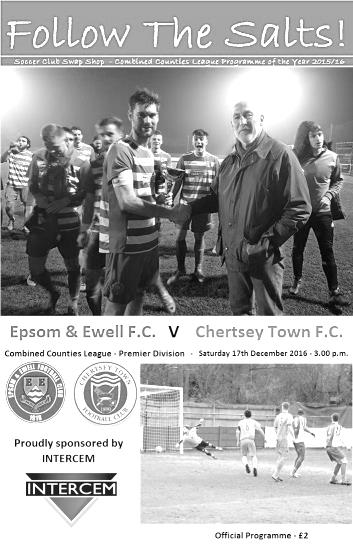 Three weeks prior to this match we dominated AFC Hayes in a League contest for 80 minutes only to concede twice and drop points in a 2-2 draw. This week the circumstances were similar, but fortunately we were able to hold on despite a nervy ending to secure the three points on offer.Michael Eacott returned to the starting eleven while Dan Dean moved back into the defence. Agi Panayiotou came into the holding midfield role while James Taylor moved to right back, placing Adam Heagney on the bench. Up front Jason Nwachukwu started in place of Daryl Cooper-Smith who was rested, while on the right Reisse Griffin came in for Matt Ferdinando who started on the bench.The opening exchanges on a very foggy day at Chipstead were fairly even with both teams having spells of possession but without causing real danger. We had one attempt on goal as early as the fourth minute from Jordan Gallagher but his free kick from wide out was punched to safety by visiting keeper Chico Ramos. We began to dictate more of the play as the half went on but with an annoying tendency to fail to clear the first man with our delivery. Sometimes being more direct can be more successful and both sides had an attempt on target, although both were saved comfortably.Matt Tanton was the next player to find a bit of space and he ventured forwards and struck powerfully from outside the penalty area but the ball went just beyond the far post. This was followed by a good run and shot from Jason Nwachukwu but it was clear that he was already struggling with injury and he was replaced by Ferdinando after just 25 minutes. He slotted in to Nwachukwu's role just behind Rob Hendry and appeared comfortable in his new position while he was there.It was the 27th minute before a dangerous cross was produced but Tanton's left flank delivery was a couple of inches ahead of the diving Hendry who was only able to feather the ball as it went past him. Pressure was building though and Ferdinando got through on the left but was on his weaker foot and the danger was cleared. However, it soon came back in and Gallagher saw his shot blocked behind him to Matt Farrell who tried to curl the ball into the top corner from the edge of the area but couldn't keep the ball down.However, Farrell was responsible for setting us up for the opening goal in the 38th minute. We pressed the visitors back and the clearance from Ramos was intercepted by Farrell who set up Griffin for a deep cross. At the far post Gallagher attempted to take the ball in stridewhen maybe he should have shot at goal but he miscontrolled it. However, he had also wrong footed his defender in the process and was able to get to the loose ball first, although Ramos was unfortunate here as he was out quickly to block the incoming shot which looped up off him and fell kindly for Hendry to head into the empty net from close range.Hendry nearly scored a spectacular second soon after the restart as a dipping ball was volleyed at goal from 20 yards but Ramos was just able to keep the ball out. However, a foul on Griffin out on the right gave Hendry the chance to deliver and with our big guys waiting at the back he delivered a near post ball that Gallagher flicked into the net with the outside of his foot in the 53rd minute.Surely there was no way back for Chertsey. They had created little of threat to this point and scoring twice seemed highly unlikely. Having said that, they gave it a really good try. Their two full backs Ben Geraughty and Steve Newman, a former Salt, were both excellent in defence throughout and now started to push forward a lot more. Newman blotted his copy book slightly with a rather farcical dive that earned him a yellow card and Craig Hastings one too for taking him to task over it, but they were helping to change the balance of the game and in the 64th minute the visitors pulled a goal back when a corner appeared to be flicked on and was met by a close range header from the substitute Joel Thompson.Maybe still aware of the collapse three weeks previously we struggled to get out of our half for much of the next twenty minutes as we were penned back. Shots flew across our goal as we struggled to get any foothold for a while. Daniel Rose came on for Griffin to bolster the centre of the park and we did create a chance moments later when a ball between defence and keeper was only half cleared and Hendry drilled his shot low from the edge of the area but the ball was blocked by the legs of Ramos. As time ticked on we made a last ditch clearance at the far post but as the game went into injury time we somehow got caught upfield, allowing them to break through on goal. Only Dan Dean's saving challenge around the edge of the box kept us ahead. He then made another important challenge in the 95th minute, although this one wasn't quite as legal and picked up a yellow card but without such a challenge we would have been in serious trouble.Finally after just over six minutes of injury time, despite the complete absence of any injuries, we were able to celebrate the three points. It had been a worrying experience for supporters particularly but looking back at the final twenty five minutes as a whole, Michael Eacott only had one real shot to save, a low effort at his near post in the 92nd minute, so the defence deserve some credit here. Our midfield need to help them out more though and it looks to me as though we are missing the steadying influence of Alex McKay presently. Overall though and considering that we didn't play our leading scorer and suffered injury to another striker so early in the game, this was a match that could have gone against us, so it is quite pleasing to see us up to fifth at Christmas and with 53 goals scored, a new club record for this stage of the year.Epsom and Ewell: Michael Eacott, James Taylor, Matt Tanton, Craig Hastings, Dan Dean (c), Savvas 'Agi' Panayiotou, Jordan Gallagher, Matt Farrell, Rob Hendry, Jason Nwachukwu, Reisse GriffinSubs: Matt Ferdinando for Nwachukwu (25), Adam Heagney for Hastings (57), Daniel Rose for Griffin (77) Raynes Park Vale F.C. – HistoryRaynes Park Vale FC was founded in 1995 from the merger of two clubs, Raynes Park FC and Malden Vale FC. Raynes Park FC was founded in 1964, taking over from the Southern Railway Football Section. These details were confirmed by our current President, Robert Hallett Snr. who was instrumental in the formation of the club. From these humble beginnings, the club ran five senior teams on Saturdays. The 1st & 2nd XI's played out of the Surrey Premier League. The 3rd team played in the Surrey South Eastern Counties League, whilst the 4th & 5th teams played in the Kingston & District. Raynes Park also had an over 35's team who played their matches on Sundays and also ran teams from under 14's to under 18's. 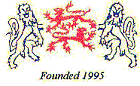 Malden Vale FC was founded in 1967 by the then Chairman Stephen Pearce. They spent their first decade of existence playing in the North Surrey Youth League, the Sunday Sportsman League, South Thameside League & the Surrey Combination League. Malden Vale won a total of 37 honours at junior & intermediate level.Malden Vale gained senior status in the 1977-78 season and were duly elected to the Surrey Senior League. The following season the league changed its name to the Home Counties League. After one season in the newly named league, Malden Vale applied to join the London Spartan League. They were accepted into the Premier Division. Ten seasons later in the 1988-89 season Malden Vale finished runners-up to BAE Weybridge in the Dan Air League and were promoted to the Diadora League Division 2 South. All of the club's members worked extremely hard to gain C Grade status for entry into the league. The club survived for 5 seasons in the Diadora Isthmian League. At the end of the successful 1993-94 season, managers Mick Brown & Ged Murphy left the club to join Hendon. Unfortunately many of the players followed them and Malden Vale finished bottom of the table the following season. On Saturday 18th August 1995, after two years in the planning, the newly formed Raynes Park Vale FC played its first match in the Combined Counties League.In 2013 the club was granted £50,000 from the Budweiser Club Futures Programme, by the FA, towards the cost of ground and club/function room upgrade, which was completed in 2014.In 2014/15 they finished in 15th position after a strong start, which also included a run to the second qualifying round of the F.A. Cup, losing narrowly at Ryman Premier League team Billericay Town.My Club Betting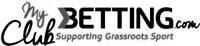 We can now announce that Epsom & Ewell F.C. now have our own betting site!If you like to have a bet, this is for you. In conjunction with MyClubBetting.com you can now access all the regular markets that you might do regularly with just a click on our website.But why would you do this? Many of you already might have apps that you currently use. The main reason is that you would benefit the club by doing so, but at the same time would not lose out yourselves. Their odds are at least comparable and in many cases better than the other bookmakers out there and by registering with us, the club would make 20% of any cumulative losses and with enough usage, we would qualify for other fairly substantial club benefits. If you win the bet that you place, that is fantastic news, but whichever company you use currently would keep 100% of any losses. This way our club can receive a nice lump sum in the event that you are unlucky.For example. If we have 20 people signed up and they lost £25 over the month each, our club would receive £100 back out of the £500 lost.So just visit: https://eefc.myclubbetting.co.uk/ and join the club!Club Records   -   27th DecemberClub Records   -   27th DecemberClub Records   -   27th DecemberClub Records   -   27th DecemberClub Records   -   27th DecemberClub Records   -   27th DecemberClub Records   -   27th DecemberDateDayCompetitionOpponentsScorers27/12/24SatSurrey Senior LeagueHDorking0-127/12/26MonSurrey Senior LeagueAAldershot Traction4-1R.Marlow (2), A.Mackesy, R.Coleman27/12/30SatSurrey Senior Cup 4q replayHEgham3-2+E.Matkin (2), T.Jones27/12/32TueLondon LeagueHChelmsford3-3B.Williams, L.Marlow, G.Mackesy (pen)27/12/37MonFriendlyHWandsworth United5-2T.Rochester (3), J.Jones, B.Beglan27/12/47SatFriendlyHDorking1-4T.Rochester27/12/48MonFriendlyHGuildford1-0J.Emblem27/12/49TueCorinthian LeagueHCarshalton Athletic1-3E.Watkins (pen)27/12/54MonCorinthian LeagueHCarshalton Athletic1-2B.Musto27/12/55TueCorinthian LeagueHCarshalton Athletic1-4J.Sorensen27/12/58SatCorinthian LeagueAHorsham1-5R.Carter27/12/69SatAthenian League 2HEastbourne1-4K.Gregory27/12/71MonAthenian League 2AWorthing0-227/12/75SatAthenian League 2AEdgware0-127/12/82MonIsthmian League 1HHampton1-2M.Jonas27/12/83TueIsthmian League 1AWalton & Hersham2-3S.Milton, S.Hill27/12/86SatIsthmian League 1HOxford City0-127/12/88TueIsthmian League 2sHBanstead Athletic3-0B.Perkins, Williams, C.Hadingham27/12/93MonIsthmian League 3AHorsham5-2N.Webb (3), P.Meredith, R.Dymond27/12/97SatIsthmian League 3HCroydon Athletic3-1K.Webb (2), A.Nimmo27/12/99MonIsthmian League 3HEgham Town0-027/12/03SatIsthmian League 1sABanstead Athletic1-4S.Hatton27/12/04MonIsthmian League 2AChertsey Town2-5J.Buckley, R.Shoefield27/12/08SatCombined Counties Premier DivisionABanstead Athletic5-0K.Hough (2), S.Sinclair (2), L.White27/12/11TueCombined Counties Premier DivisionABanstead Athletic1-0R.WhiteHistorical DecadesHistorical DecadesHistorical DecadesHistorical DecadesHistorical DecadesHistorical DecadesHistorical DecadesDateDayCompetitionOpponentsScorers27/12/26MonSurrey Senior LeagueAAldershot Traction4-1R.Marlow (2), A.Mackesy, R.Coleman26/12/36SatFriendlyHCombined L.C.C.Hospitals3-3H.Pullen (pen), G.Collins (2)26/12/46ThurFriendlyHCrawley6-0G.Brogdale (4) + 2 others26/12/56WedCorinthian LeagueHDorking9-0J.Bangs (4), D.Hermitage (3), R.Colfar, B.Jenkins (pen)31/12/66SatAthenian League 2AEdmonton1-2T.Williams27/12/86SatIsthmian League 1HOxford City0-126/12/96ThurIsthmian League 3ALewes5-2M.Jones, T.Hoy, P.Meredith, S.Miller, o.g.26/12/06TueCombined Counties Premier DivisionABanstead Athletic1-1P.SolomonHistory Corner – 27th December92 years ago today we hosted Dorking in a Surrey Senior League match at the Horton Hospital Grounds. We had met Dorking for the first ever time on the Boxing Day, winning 3-2 at their old ground in Pixham Lane, but this match would be completely affected by driving wind and rain, so severe that even the reporter in the local paper didn’t venture from the changing room / pavilion structure across the field! There was no cover at the ground and clearly a very small attendance too but a very late goal for a non-existent penalty for the visitors handed us our first ever defeat at the ground. Not bad really, seeing as we had been there for two and a half seasons by then. The following season we would move to West Street. 79 years ago today Tommy Rochester scored a hat trick for us in our 5-2 friendly win over Wandsworth United, a fellow London League team playing at the Greyhound Stadium in Wandsworth, which is now covered by a Shopping Centre. This game took place at West Street however.70 years ago this week Gordon Brogdale scored four goals in a 6-0 friendly match over Crawley at West Street. Our opponents added the Town to their name a few years later and have gone on to do quite well for themselves in recent seasons!60 years ago today we had our first League meeting with Dorking since the Twenties as they had recently joined the Corinthian League. We were in fine form that season and chasing the title, so a home win was expected, but even the home supporters weren’t expecting 9-0! Johnny Bangs scored four times on his way to 53 goals for the season while Dave Hermitage also scored a hat trick. Ray Colfar and Brian Jenkins made up the scorers, all four of whom would go on to have massive success at a higher level, Hermitage with Sutton United, Banhs with Redhill, Jenkins with Walton & Hersham and Colfar with Crystal Palace and Guildford City. (see programme)23 years ago today we visited the much missed Queen Street, home of Horsham, and we battered them in an Isthmian League match by five goals to two. They couldn’t handle the pace of Nigel Webb who scored three times, with Ricky Dymond and Paul Meredith completing the scoring. Meredith is a diving instructor in Thailand these days where he has been for a number of years now.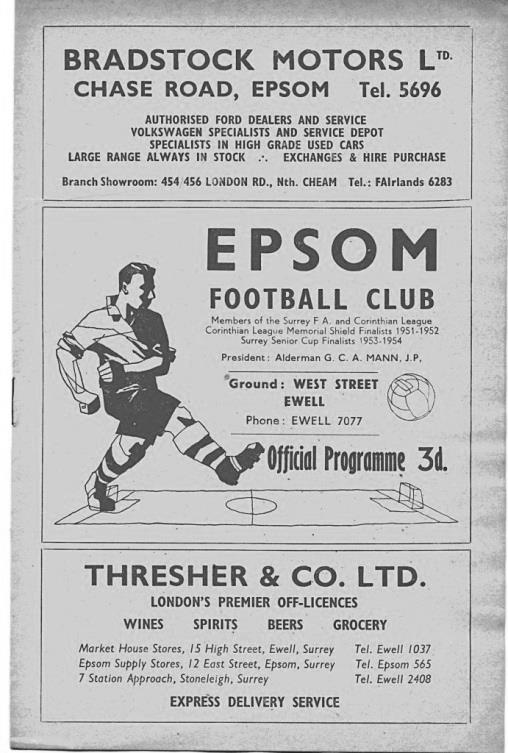 20 years ago this week we defeated Lewes 5-2 in a League match at the Dripping Pan. The highlight of this match was a flowing move containing a number of passes and finished off with a clinical strike from fit again Stuart Miller. A great goal!8 years ago today we handed our landlords Banstead Athletic a 5-0 thrashing in an “away” fixture at Merland Rise with goals from Kyle Hough (2), Leon White and Shane Sinclair (2). Sinclair had been signed from Horley Town after impressing against us and this brace in his second match indicated promise but it didn’t work out at all and he left soon after.Surrey Senior CupSurrey Senior CupSurrey Senior Cup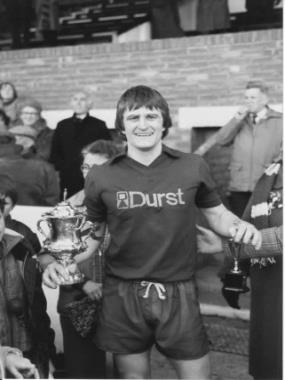 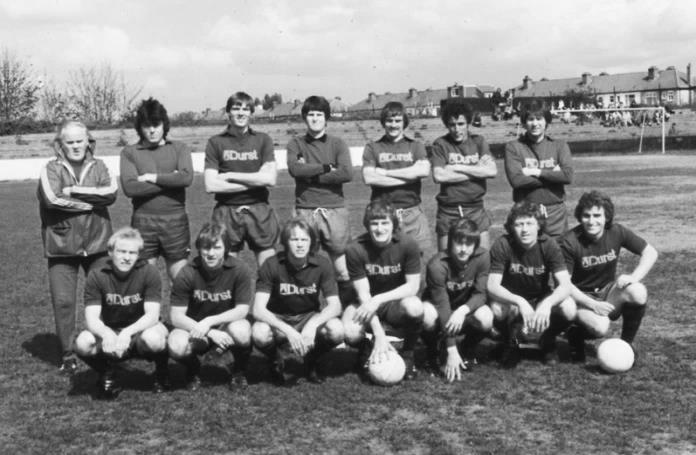 Second RoundSecond RoundSecond RoundMet Police0-0KingstonianMatch played at Met Police F.C. – Kingstonian won 7-6 on penaltiesMatch played at Met Police F.C. – Kingstonian won 7-6 on penaltiesMatch played at Met Police F.C. – Kingstonian won 7-6 on penaltiesAshford Town (Mx)0-1KnaphillWoking4-0Walton CasualsWhyteleafe5-1Colliers Wood UnitedGuildford City3-3Horley TownGuildford City won 3-2 on penaltiesGuildford City won 3-2 on penaltiesGuildford City won 3-2 on penaltiesEgham Town3-0Corinthian CasualsGodalming Town0-1MersthamMolesey0-1LeatherheadRaynes Park Vale1-1Sutton UnitedRaynes Park Vale won 4-3 on penaltiesRaynes Park Vale won 4-3 on penaltiesRaynes Park Vale won 4-3 on penaltiesSutton Common Rovers5-1Camberley TownDorking Wanderers2-1South ParkBadshot Lea1-0Farnham TownWalton & Hersham3-0CroydonCarshalton Athletic0-2Tooting & Mitcham UnitedChertsey Town2-1Abbey RangersEpsom & Ewell3-0ChipsteadThird RoundThird RoundThird RoundWhyteleafeVEgham TownBadshot LeaVRaynes Park ValeEpsom & EwellVGuildford City Dorking WanderersVSutton Common RoversKingstonianVChertsey TownWokingVLeatherheadMersthamVWalton & HershamTooting & Mitcham UnitedVKnaphillEL Records Premier Challenge CupEL Records Premier Challenge CupEL Records Premier Challenge Cup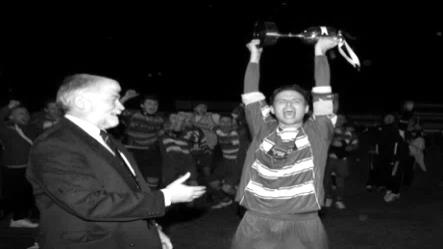 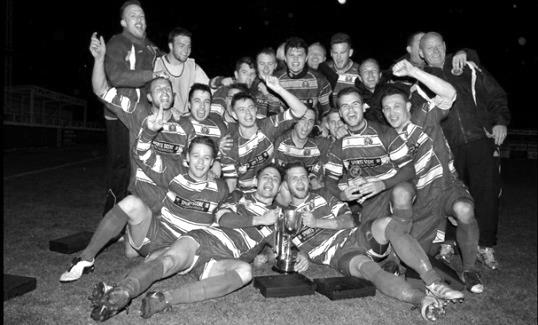 Second RoundSecond RoundSecond RoundHanworth Villa2-4+Epsom and EwellAFC Hayes3-4BalhamEpsom Athletic1-5WindsorSutton Common Rovers2-1Bedfont SportsRaynes Park Vale2-0Colliers Wood UnitedFrimley Green1-2Banstead AthleticWestfield8-4+RedhillStaines Lammas0-1Farnham TownWorcester Park8-1CoveBadshot Lea0-5Guildford CityChertsey Town1-2Camberley TownCobham1-3Chessington & Hook UnitedHartley Wintney4-0AC LondonHorley Town2-2+ 5-4pSheerwaterWalton & Hersham5-1Eversley & CaliforniaAsh United2-0Farleigh RoversThird RoundThird RoundThird RoundBanstead Athletic4-4+ 3-4pWestfieldSutton Common Rovers19/12Walton & HershamFarnham Town0-4Camberley TownAsh United0-2WindsorRaynes Park Vale2-1Hartley WintneyGuildford City2-1BalhamHorley Town2-0Chessington & Hook UnitedWorcester Park3-6Epsom & EwellQuarter FinalsQuarter FinalsQuarter FinalsWindsor24/1Horley TownGuildford City25/1Raynes Park ValeWestfield17/1Camberley Town Sutton Common Rovers / Walton & HershamVEpsom & EwellCombined Counties League Premier Division Opponents All-time RecordsCombined Counties League Premier Division Opponents All-time RecordsCombined Counties League Premier Division Opponents All-time RecordsCombined Counties League Premier Division Opponents All-time RecordsCombined Counties League Premier Division Opponents All-time RecordsCombined Counties League Premier Division Opponents All-time RecordsCombined Counties League Premier Division Opponents All-time RecordsCombined Counties League Premier Division Opponents All-time RecordsCombined Counties League Premier Division Opponents All-time RecordsCombined Counties League Premier Division Opponents All-time RecordsCombined Counties League Premier Division Opponents All-time Recordsincl Saturday 17th DecemberPWDLFAPPGGDBestWinWorstLoss Bedfont & Feltham1100923.00+79-2X Spelthorne Sports*54101562.60+96-2X Sutton Common Rovers1191129132.55+164-01-4 Horley Town29205465302.24+356-01-3 Colliers Wood United22142645332.00+124-00-5 Bedfont Sports1062218112.00+75-10-4 Abbey Rangers32011042.00+67-12-3 Westfield19113540311.89+96-10-4 Farnham Town1482425231.86+23-11-4 Knaphill74121581.86+74-01-2 Guildford City17101634221.82+125-11-5 Hanworth Villa1684438261.75+125-01-4 Raynes Park Vale27136858371.67+216-10-2 Badshot Lea1883735341.67+14-10-4 Walton & Hersham50241016101971.64+46-00-8 Camberley Town*893822281581231.52+359-10-4 Hartley Wintney1143426201.36+65-02-4 Windsor 4919121890901.4104-00-6 Chertsey Town481852572871.23-153-00-7 AFC Hayes 923418171.00+17-00-3 North Greenford United1132615201.00-53-01-4 CB Hounslow United2002270.00-5X1-5* includes one abandoned match v Camberley and one loss on penalties v Spelthorne* includes one abandoned match v Camberley and one loss on penalties v Spelthorne* includes one abandoned match v Camberley and one loss on penalties v Spelthorne* includes one abandoned match v Camberley and one loss on penalties v Spelthorne* includes one abandoned match v Camberley and one loss on penalties v Spelthorne* includes one abandoned match v Camberley and one loss on penalties v Spelthorne* includes one abandoned match v Camberley and one loss on penalties v Spelthorne* includes one abandoned match v Camberley and one loss on penalties v Spelthorne* includes one abandoned match v Camberley and one loss on penalties v Spelthorne* includes one abandoned match v Camberley and one loss on penalties v Spelthorne* includes one abandoned match v Camberley and one loss on penalties v SpelthorneCCL Premier Division Club Directory ABBEY RANGERS Telephone: 01932-422962 - Ground: Addlestone Moor, Addlestone, Surrey KT15 2QH - Colours: Black & White Stripes/Black/Black A.F.C. HAYES Telephone: 0208-845-0110 - Ground: Farm Park, Kingshill Avenue, Hayes, Middx. UB4 8DD - Colours: Blue and White Stripes/Blue/Blue BADSHOT LEA Telephone: 01252-320385 - Ground: Ash United FC, Shawfield Stadium, Youngs Drive, Shawfields Road, Ash, Hampshire. GU12 6RE - Colours: Claret/White/Claret BEDFONT & FELTHAM Telephone: 0208 890 7264 - Ground: The Orchard, Hatton Road, Bedfont, Middx TW14 9QT - Colours: Yellow & Blue/Blue/Blue BEDFONT SPORTS Telephone: 0208-831-9067 - Ground: Bedfont Sports Club, Hatton Road, Bedfont, Middx TW14 8JA - Colours: Red & Black Hoops/Black/Red & Black HoopsCAMBERLEY TOWN Telephone: 01276-65392 - Ground: Krooner Park, Wilton Road, Camberley, Surrey. GU15 2QW - Colours: Red & White Stripes/Blue/Red CB HOUNSLOW UNITED Telephone: 0208 890 7264 - Ground: The Orchard, Hatton Road, Bedfont, Middx TW14 9QT - Colours: Green/Black/Green CHERTSEY TOWN Telephone: 01932-561774 - Ground: Alwyns Lane, Chertsey, Surrey. KT16 9DW - Colours: Royal Blue & White Stripes/Royal Blue/Royal Blue COLLIERS WOOD UNITED Telephone: 0208-942 8062 - Ground: Wibbandune Sports Ground, Robin Hood Way, Wimbledon. SW20 0AA - Colours: Blue & Black Stripes/Black/Black EPSOM & EWELL Telephone: 01737-553250 - Ground: Chipstead FC, High Road, Chipstead, Surrey. CR5 3SF - Colours: Royal Blue & White Hoops/Royal Blue/Royal Blue FARNHAM TOWN Telephone: 01252-715305 Ground: Memorial Ground, Babbs Mead, West Street, Farnham, Surrey. GU9 7DY Colours: - Claret & Sky Blue /White/ Claret & Sky BlueGUILDFORD CITY Telephone: 01483-443322 - Ground: The Spectrum, Parkway, Guildford, Surrey. GU1 1UP - Colours: Red & White Stripes/Black/Black HANWORTH VILLA Telephone: 0208-831-9391 - Ground: Rectory Meadows, Park Road, off Hounslow Road, Hanworth, Middlesex. TW13 6PN - Colours: Red & White Stripes/Black/Black HARTLEY WINTNEY Telephone: 01252-843586 - Ground: Memorial Playing Fields, Green Lane, Hartley Wintney, Hants RG27 8DL - Colours: Orange & Black/ Orange /Orange HORLEY TOWN Telephone: 01293-822000 - Ground: The New Defence, Anderson Way, Court Lodge Road, Horley, Surrey. RH6 8SP - Colours: Claret & Sky Blue/Claret/Claret KNAPHILL Telephone: 01483-475150 - Ground: Brookwood Country Park, Redding Way, Lower Guildford Road, Knaphill, Surrey. GU21 2AY - Colours: Red/Black/RedNORTH GREENFORD UNITED Telephone: 0208 422 8923 - Ground: Berkeley Fields, Berkeley Avenue, Greenford, Middx UB6 0NX - Colours: Royal Blue & White/Royal Blue/Royal Blue SUTTON COMMON ROVERS Telephone: 01932-866386 - Ground: Sutton United FC, Gander Green Lane, Sutton, Surrey SM1 2EY - Colours: Yellow/Black/Black RAYNES PARK VALE Telephone: 020-8540-8843 - Ground: Prince Georges Playing Field, Grand Drive, Raynes Park, London. SW20 9NB - Colours: Blue/Blue/Red SPELTHORNE SPORTS Telephone: 01932-961055 - Ground: Spelthorne Sports Club, Staines Road, Ashford Common, Ashford, Middx. TW15 1RY - Colours: Light & Dark Blue/Dark Blue/Light Blue WALTON & HERSHAM Telephone: 01932 245263 - Ground: Stompond Lane, Walton on Thames, Surrey KT12 1HF - Colours: Red/Red/Red WESTFIELD Telephone: 01483-771106 - Ground: Woking Park, Kingfield Road, Woking, Surrey. GU22 9BA - Colours: Yellow/Black/Black WINDSOR Telephone: 01753-860656 - Ground: Stag Meadow, St Leonards Road, Windsor, Berks SL4 3DR - Colours: Red/Red/RedPlayer SponsorshipHere is the current list for the 2016/17 season showing all of our players and Management that are available for sponsorship. 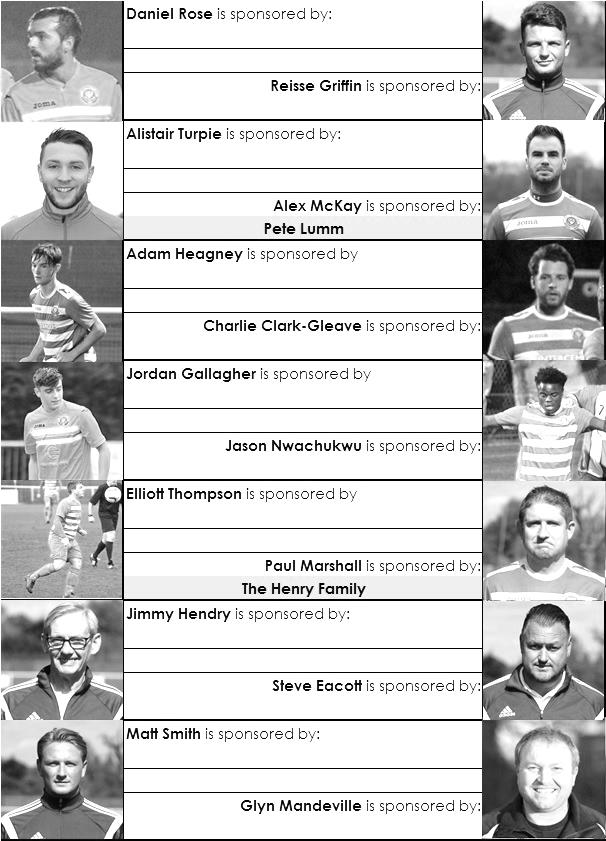 Sponsorship costs just £40 and it is easy to do. Just select a player who has not been previously sponsored and let a Committee Member know that you would like to sponsor them. Beware though. Until we have received the money it is possible for someone to jump in front of you, so don’t delay, sponsor today! 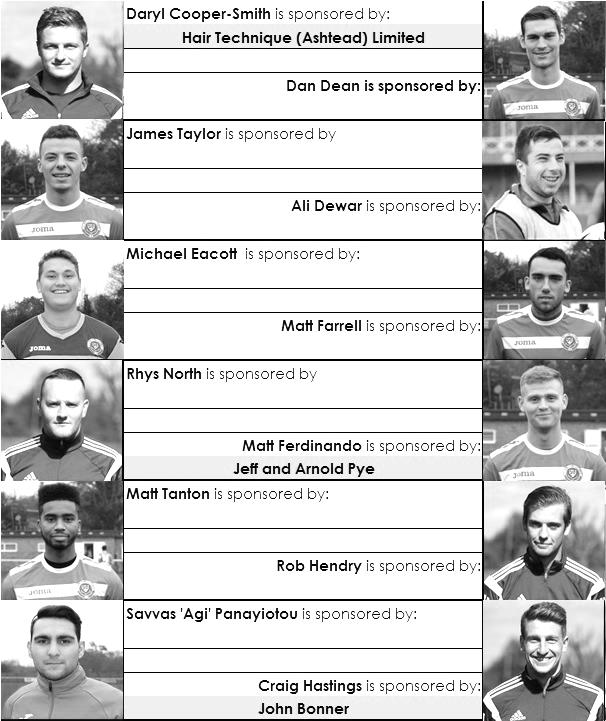 Match and Ball Sponsorships – 2016/17Match and Ball Sponsorships – 2016/17Match and Ball Sponsorships – 2016/17Match and Ball Sponsorships – 2016/17OpponentDateMatch SponsorBall SponsorGravesham Borough07/08/16Club President - Stella LamontClub President - Stella LamontGravesham Borough07/08/16Relocation Committee Member - Mike LovettRelocation Committee Member - Mike LovettCB Hounslow United16/08/16EEFC Management CommitteeEEFC Management CommitteeAbbey Rangers23/08/16Steve & Geoff DykeSteve & Geoff DykeHorley Town (11.30am)29/08/16In Memory of Chris HenryIn Memory of Chris HenryAbbey Rangers (LC)06/09/16Paul MerrittPaul MerrittCamberley Town10/09/16Building Shop LtdBuilding Shop LtdKnaphill24/09/16EEFC Holding Company Director – Pete LummEEFC Holding Company Director – Pete LummBridon Ropes (FAV)22/10/16George and Joseph SaundersGeorge and Joseph SaundersSutton Common Rovers08/11/15Alex McKay SeniorAlex McKay SeniorAbbey Rangers (FAV)13/11/16EEFC Holding Company Director – Dave EllinsEEFC Holding Company Director – Dave EllinsWindsor15/11/16In Memory of Wally DykeIn Memory of Wally DykeBedfont Sports19/11/16John BonnerJohn BonnerAFC Hayes26/11/16Jack JarmanJack JarmanChipstead (SSC / DWT)06/12/16Trevor StottenTrevor StottenHanworth Villa13/12/16Roger and Carol FarrellRoger and Carol FarrellChertsey Town17/12/16Raynes Park Vale (11.30am)27/12/16In memory of Dave and Liz MarshallIn memory of Dave and Liz MarshallSpelthorne Sports07/01/17Building Shop LtdBuilding Shop LtdGuildford City (SSC)10/01/17Guildford City17/01/17Bedfont & Feltham21/01/17Programme Editor - Richard LambertProgramme Editor - Richard LambertBadshot Lea04/02/17Westfield18/02/17Walton & Hersham04/03/17Hartley Wintney18/03/17Farnham Town25/03/17Colliers Wood United (1pm)14/04/17Good Friday match – make a note!Good Friday match – make a note!North Greenford United22/04/17Club President - Stella LamontClub President - Stella LamontFor League, League Cup and Surrey Senior Cup Matches:Match sponsorship - £40.00 Match ball sponsorship - £25.00. Combined £55.00.For F.A. Cup and F.A. Vase  matches:Match sponsorship - £50.00 Match ball sponsorship - £30.00. Combined £65.00.Sponsorship includes: (x2 for match, x3 for match and ball)Admission, programmes, hospitality and advertising and mascot for the day (if required).If you are interested, just speak to a Committee Member, or drop me an email at: richard.c.lambert@gmail.comWe also thank our Kit Sponsors INTERCEM 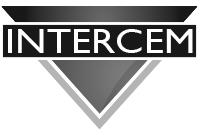 For League, League Cup and Surrey Senior Cup Matches:Match sponsorship - £40.00 Match ball sponsorship - £25.00. Combined £55.00.For F.A. Cup and F.A. Vase  matches:Match sponsorship - £50.00 Match ball sponsorship - £30.00. Combined £65.00.Sponsorship includes: (x2 for match, x3 for match and ball)Admission, programmes, hospitality and advertising and mascot for the day (if required).If you are interested, just speak to a Committee Member, or drop me an email at: richard.c.lambert@gmail.comWe also thank our Kit Sponsors INTERCEM For League, League Cup and Surrey Senior Cup Matches:Match sponsorship - £40.00 Match ball sponsorship - £25.00. Combined £55.00.For F.A. Cup and F.A. Vase  matches:Match sponsorship - £50.00 Match ball sponsorship - £30.00. Combined £65.00.Sponsorship includes: (x2 for match, x3 for match and ball)Admission, programmes, hospitality and advertising and mascot for the day (if required).If you are interested, just speak to a Committee Member, or drop me an email at: richard.c.lambert@gmail.comWe also thank our Kit Sponsors INTERCEM For League, League Cup and Surrey Senior Cup Matches:Match sponsorship - £40.00 Match ball sponsorship - £25.00. Combined £55.00.For F.A. Cup and F.A. Vase  matches:Match sponsorship - £50.00 Match ball sponsorship - £30.00. Combined £65.00.Sponsorship includes: (x2 for match, x3 for match and ball)Admission, programmes, hospitality and advertising and mascot for the day (if required).If you are interested, just speak to a Committee Member, or drop me an email at: richard.c.lambert@gmail.comWe also thank our Kit Sponsors INTERCEM Salts Super Six PredictorThe Salts Super Six Predictor is live again for today’s match and the tickets are on sale at today’s game to the left of the gate. The jackpot was won recently but is already increasing and is up to £103.The competition is easy to play! To win, you simply need to predict the results of six matches correctly from the three options, fill in the form and make sure it is back with our seller before the deadline on the ticket. The latest fixtures are shown below. If you are a club regular, you just need to place your name on the sheet, although if you aren’t, then we’ll need a contact number from you too. We will announce any winners on the website within three working days, so don’t worry, we won’t miss you! Please note that if there is more than one winner, the prize pot would be shared between the winners. All you need to do now is have a go, as many times as you like!Good luck!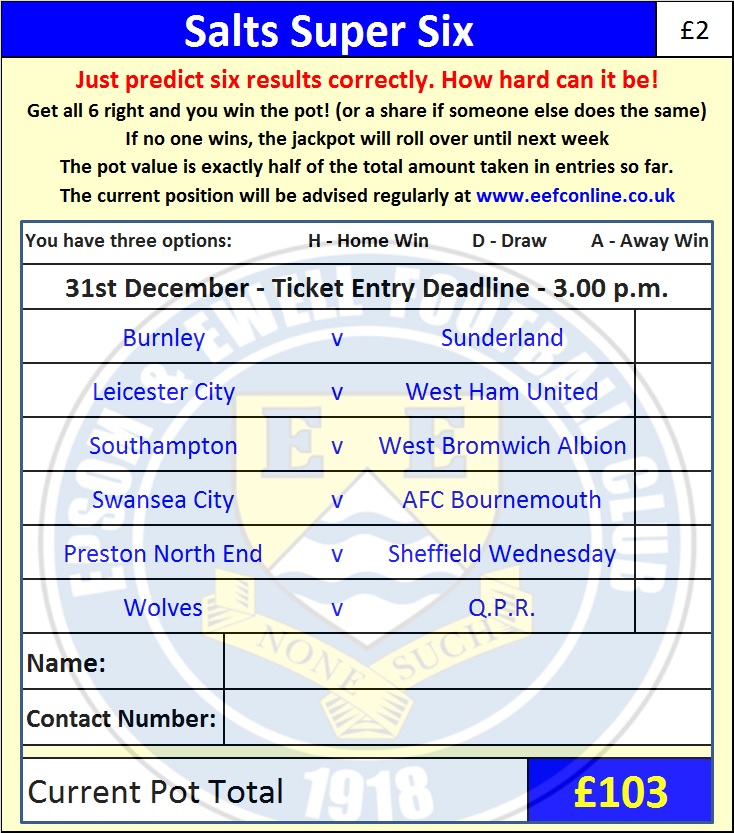 Combined Counties League     –    Premier Division Combined Counties League     –    Premier Division Combined Counties League     –    Premier Division Combined Counties League     –    Premier Division Tuesday, 27th December 2016 - Kick-off 11.30 a.m. Tuesday, 27th December 2016 - Kick-off 11.30 a.m. Tuesday, 27th December 2016 - Kick-off 11.30 a.m. Tuesday, 27th December 2016 - Kick-off 11.30 a.m. Epsom and Ewell(Royal Blue & White hoops)VVRaynes Park Vale(All Yellow)SquadNUMBERSNUMBERSSquadMichael EacottAlex SykesAdam HeagneyEd CornwellMatt TantonJack WilliamsonJames TaylorAnthony MouldsCraig HastingsShane McEntaggert© Dan DeanMarcus DowdeswellJordan GallagherNaseem YoungsamMatt FarrellChris SpencerRob HendryJerome SmartSavvas ‘Agi’ PanayiotouEion FraserMatt FerdinandoThomas BentleyJason NwachukwuReece TurnerReisse GriffinMalaki ThomasDaryl Cooper-SmithDan AmajuAlex McKayViktor SkillzDaniel RoseLiam WilliamsAlistair TurpieCalum ForbesCharlie Clark-GleaveJames NortonMatt SmithTom Harland-GoddardGlyn MandevilleMANAGERMANAGERGavin BolgerMatt SmithASSISTANT ASSISTANT Paul BentleySteve Eacott / Alex McKay / Jimmy HendryCOACHES / PHYSIOCOACHES / PHYSIOPeter Heyne / Jeff ClaytonREFEREE: M.EdwardsREFEREE: M.EdwardsREFEREE: M.EdwardsREFEREE: M.EdwardsASSISTANTS: M.Stevens, K.ParkerASSISTANTS: M.Stevens, K.ParkerASSISTANTS: M.Stevens, K.ParkerASSISTANTS: M.Stevens, K.ParkerToday’s Match and Match Ball are kindly sponsored In memory of Dave and Liz MarshallToday’s Match and Match Ball are kindly sponsored In memory of Dave and Liz MarshallToday’s Match and Match Ball are kindly sponsored In memory of Dave and Liz MarshallToday’s Match and Match Ball are kindly sponsored In memory of Dave and Liz MarshallOUR NEXT VISITORS TO HIGH ROADSpelthorne SportsCombined Counties League – Premier DivisionSaturday 7th January 2017 – 15.00 p.m. OUR NEXT VISITORS TO HIGH ROADSpelthorne SportsCombined Counties League – Premier DivisionSaturday 7th January 2017 – 15.00 p.m. OUR NEXT VISITORS TO HIGH ROADSpelthorne SportsCombined Counties League – Premier DivisionSaturday 7th January 2017 – 15.00 p.m. OUR NEXT VISITORS TO HIGH ROADSpelthorne SportsCombined Counties League – Premier DivisionSaturday 7th January 2017 – 15.00 p.m. 